Joy Singing And Silence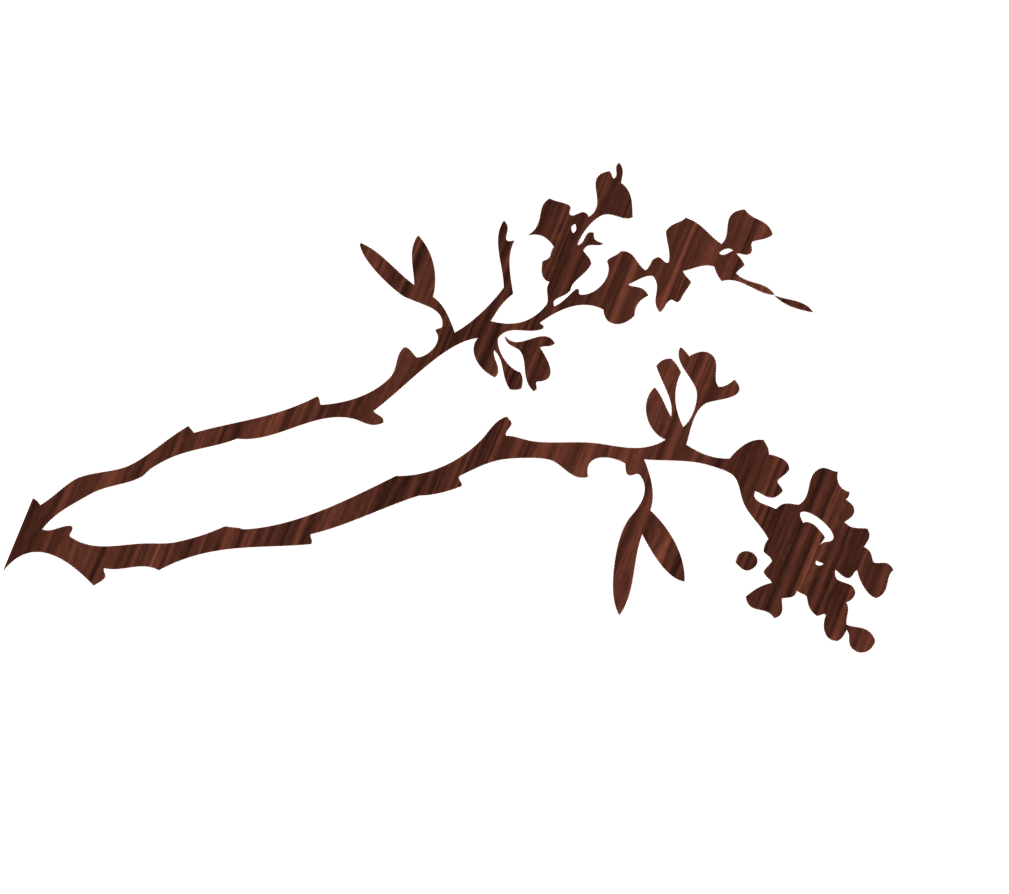 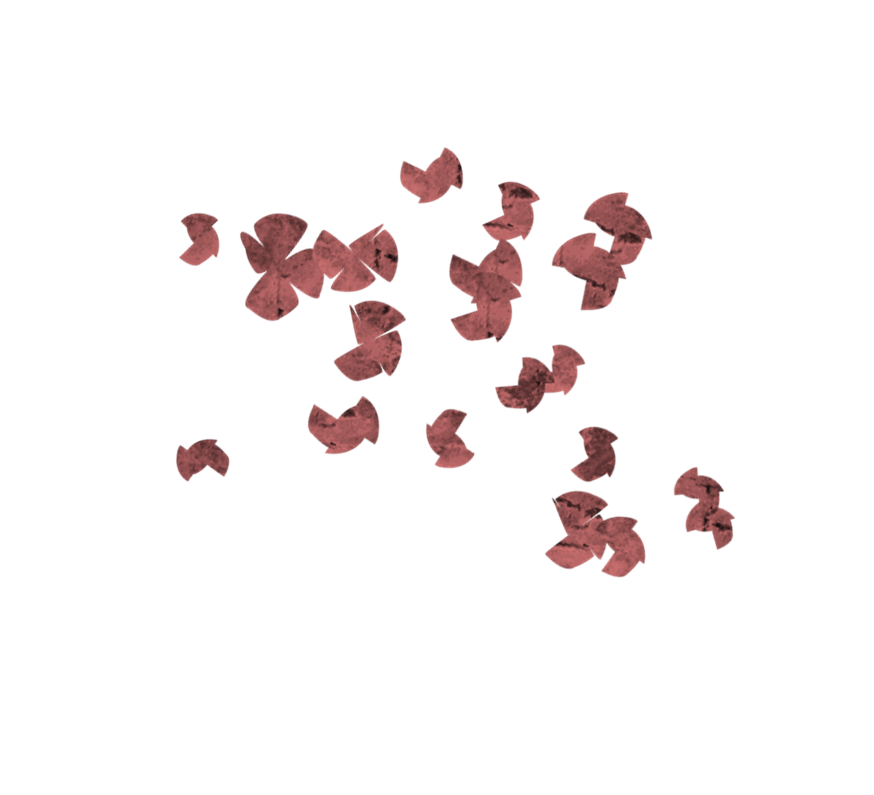 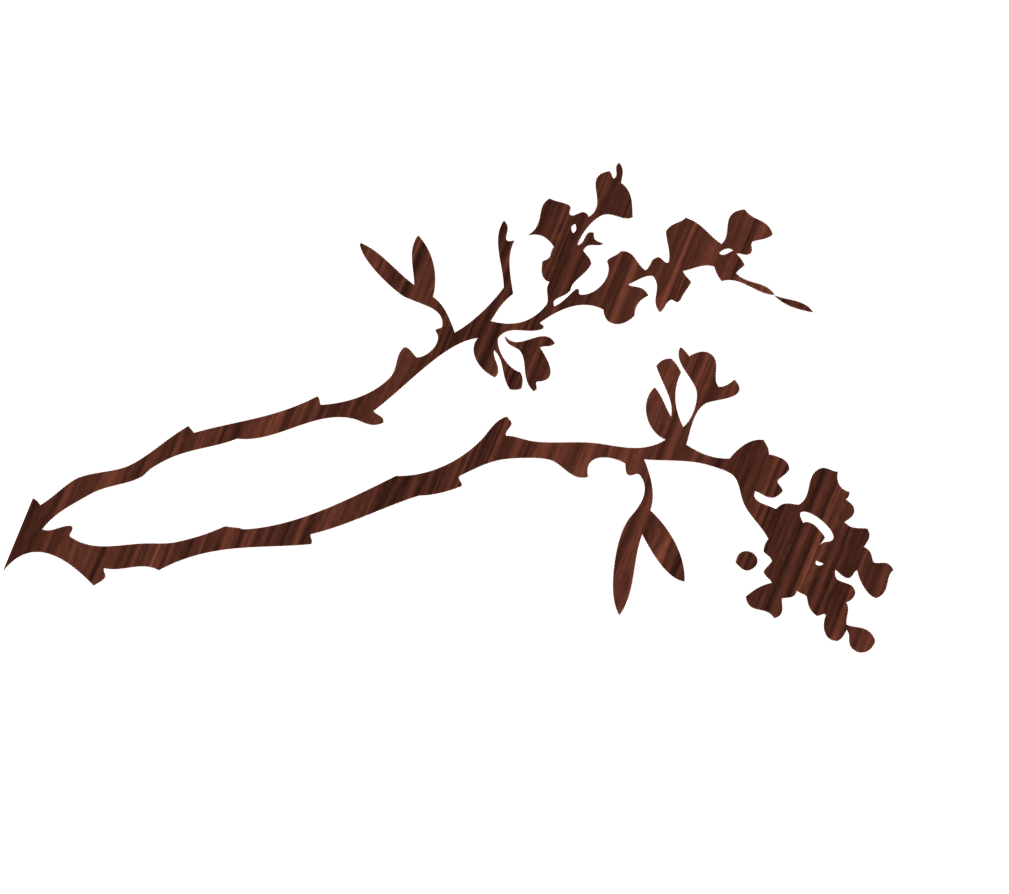 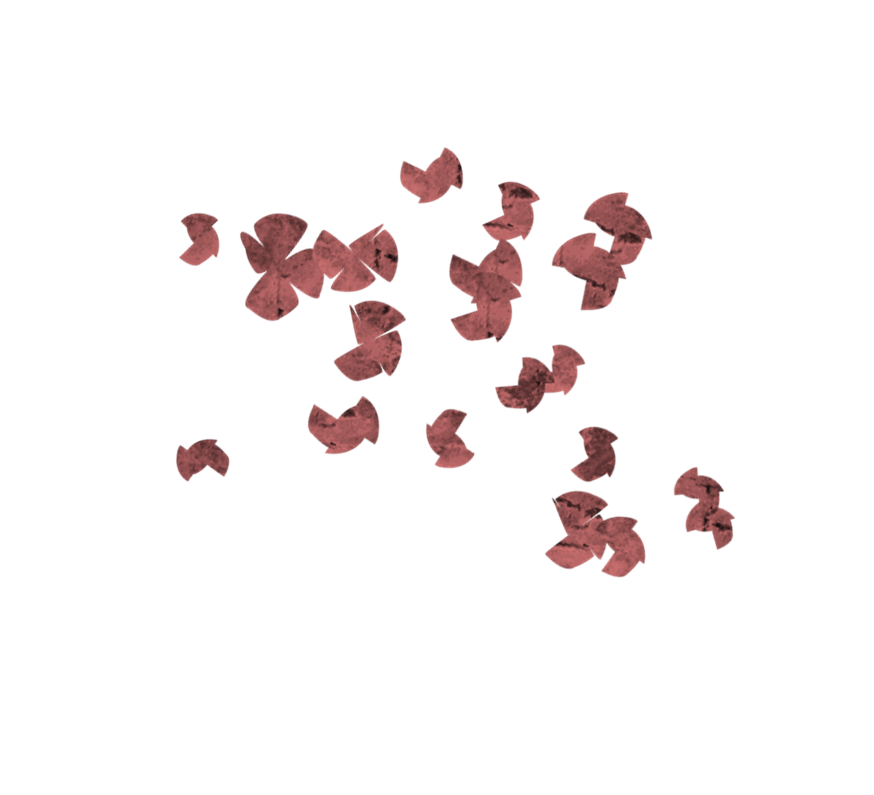 Singing MeditationTogether in Sound & SilenceSchool Room, Dunham Road Unitarian ChapelSylvan Grove, altrincham, WA14 4NUOutdoor in the chapel Gardens.An evening of simple song chants from a variety of world traditions interspersed with periods of meditative silence. This is a simple practice that anyone can engage with. You do not need to be an experienced meditator or singer. In fact many people who thought that either singing or meditation was beyond them have found their voice and their space in this simple joyfilled time together. Please feel free to bring any song chants you know and or musical instruments to enhance the energy…